Początek formularzaDół formularzaOgłoszenie nr 96990 - 2017 z dnia 2017-06-14 r. Kraków: 
OGŁOSZENIE O ZMIANIE OGŁOSZENIA OGŁOSZENIE DOTYCZY:Ogłoszenia o zamówieniu INFORMACJE O ZMIENIANYM OGŁOSZENIUNumer: 528892-N-2017
Data: 08/06/2017SEKCJA I: ZAMAWIAJĄCYAkademia Górniczo - Hutnicza im. Stanisława Staszica, Krajowy numer identyfikacyjny 157700000, ul. Al. Mickiewicza  30, 30-059  Kraków, woj. małopolskie, państwo Polska, tel. (12)6173595, e-mail dzp@agh.edu.pl, faks (12)6173595. 
Adres strony internetowej (url): www.dzp.agh.edu.pl
Adres profilu nabywcy: 
Adres strony internetowej, pod którym można uzyskać dostęp do narzędzi i urządzeń lub formatów plików, które nie są ogólnie dostępne: SEKCJA II: ZMIANY W OGŁOSZENIU II.1) Tekst, który należy zmienić:Miejsce, w którym znajduje się zmieniany tekst:
Numer sekcji: IV.6.
Punkt: 2)
W ogłoszeniu jest: IV.6.2) Termin składania ofert lub wniosków o dopuszczenie do udziału w postępowaniu: Data: 2017-06-16, godzina: 09:30, 
W ogłoszeniu powinno być: IV.6.2) Termin składania ofert lub wniosków o dopuszczenie do udziału w postępowaniu: Data: 2017-06-19, godzina: 12:00, 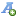 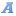 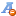 